OŠ KSAVERA ŠANDORA ĐALSKOG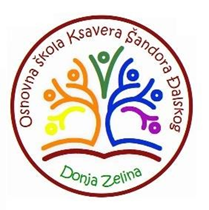 Dragutina Stražimira 24, 10382 Donja ZelinaTel: 01 / 2065 - 019E-mail: ured@os-ksdjalski-donjazelina.skole.hrMrežna stranica Škole: http://os-ksdjalski-donjazelina.skole.hr/KLASA: 007-04/22-02/01URBROJ: 238-30-32-01-22-2Donja Zelina, 28. veljače 2022.Z A P I S N I K s 12. sjednice Školskog odbora Osnovne škole Ksavera Šandora Đalskog održane u ponedjeljak 28. veljače 2022. godine u 18:00 sati u prostoru ŠkolePrisutni članovi Školskog odbora: 1. Marijana Obad Kopun2. Renata Smaić3. Draženka Jarec – Tomorad4. Dalibor Bastalec5. Ivana Fučkan6. Elena KuštOpravdano odsutni članovi Školskog odbora:1. Iva Budački StrelarOstale osobe nazočne sjednici: Lidija Smrndić, ravnateljica Danijela Čuljak, psihologinjaMara Budić, tajnicaPredsjednica Školskog odbora, Marijana Obad Kopun, pozdravila je prisutne i konstatirala da su sjednici nazočna 6 (6/7)  članova Školskog odbora te da postoji kvorum. Nakon toga predložila je sljedeći DNEVNI REDUsvajanje dnevnog redaVerifikacija zapisnika s 11. sjednice Školskog odboraPrethodna suglasnost za zasnivanje radnog odnosa učitelja/učiteljice geografije na nepuno neodređeno  radno vrijeme od 18 sati ukupnog tjednog radnog vremena na temelju natječaja, Izvjestiteljica: Lidija Smrndić, ravnateljicaPrethodna suglasnost za zasnivanje radnog odnosa učitelja/učiteljice povijesti na nepuno neodređeno vrijeme od 22 sata ukupnog tjednog radnog vremena na temelju uputnice,Izvjestiteljica: Lidija Smrndić, ravnateljicaRazno        Na prijedlog ravnateljice izvršena je dopuna dnevnog reda novom točkom koja glasi „Izvješće o realizaciji školskog preventivnog programa, Izvjestiteljica: Danijela Čuljak, psihologinja“. Dopunjeni dnevni red je utvrđen i jednoglasno usvojen i sada glasi:DNEVNI REDUsvajanje dnevnog redaVerifikacija zapisnika s 11. sjednice Školskog odboraPrethodna suglasnost za zasnivanje radnog odnosa učitelja/učiteljice geografije na nepuno neodređeno  radno vrijeme od 18 sati ukupnog tjednog radnog vremena na temelju natječajaizvjestiteljica: Lidija Smrndić, ravnateljicaPrethodna suglasnost za zasnivanje radnog odnosa učitelja/učiteljice povijesti na nepuno neodređeno vrijeme od 22 sata ukupnog tjednog radnog vremena na temelju uputnice, izvjestiteljica: Lidija Smrndić, ravnateljicaRazno        Izvješće o realizaciji školskog preventivnog programa, izvjestitelj Danijela Čuljak, psihologinja Ad1.) Usvajanje dnevnog redaDnevni red je usvojen sa 6 (6/6) glasova „ZA“.Ad2.) Verifikacija zapisnika s 11. sjednice Školskog odboraZapisnik je dostavljen u prilogu poziva te na isti nije bilo primjedbi. Školski odbor je sa 6 (6/6) glasova „ZA“ donio sljedeći:ZaključakŠkolski odbor Osnovne škole Ksavera Šandora Đalskog prihvaća zapisnik 11. sjednice Školskog odbora.Ad3.) Prethodna suglasnost za zasnivanje radnog odnosa učitelja/učiteljice geografije na nepuno neodređeno radno vrijeme od 18 sati ukupnog tjednog radnog vremena na temelju natječajaNa prijedlog ravnateljice Lidije Smrndić Školski odbor je s 6 (6/6) glasova „ZA“ donioODLUKUDaje se suglasnost da se na radno mjesto učitelj/ica geografije na nepuno neodređeno  radno vrijeme, 18 sati rada tjedno u OŠ Ksavera Šandora Đalskog u Donjoj Zelini – 1 izvršitelj/ica zaposli Maja Đura.Ad4.) Prethodna suglasnost za zasnivanje radnog odnosa učitelja/učiteljice povijesti na nepuno neodređeno vrijeme od 22 sata ukupnog tjednog radnog vremena na temelju uputniceNa prijedlog ravnateljice Lidije Smrndić Školski odbor je 1 (1/6) glasom „ZA“ i 5 (5/6) glasova „PROTIV“ donioODLUKUNe daje se suglasnost da se na radno mjesto učitelja/učiteljice povijesti na nepuno neodređeno vrijeme od 22 sata ukupnog tjednog radnog vremena na temelju uputnice zaposli Tihanu Sremec.Ad5.) RaznoRavnateljica je izvijestila Školski odbor da se poslovni prostor u PS Nespeš neće davati u zakup. Ravnateljica je izvijestila Školski odbor da je u Školu stigao interaktivni ekran koji će se postaviti u učionicu likovnog. Također je navela kako istražuje mogućnost da se zemljište koje se nalazi pored Škole, a koje je u državnom vlasništvu, prepiše na Školu. Ad6.) Izvješće o realizaciji školskog preventivnog programaPredsjednica Školskog odbora  pozvala je psihologinju Danijelu Čuljak da izvijesti Školski odbor o realizaciji školskog preventivnog programa za prvo polugodište. Danijela Čuljak izvještava da se tijekom prvog polugodišta školske godine 2021./2022. provodio redoviti savjetodavni rad s učenicima i roditeljima s ciljem prevencije neprihvatljivih oblika ponašanja, prevencije i pravovremenog djelovanja za očuvanje mentalnog zdravlja učenika te djelovanja na razvoj pozitivnog odnosa prema sebi. Također, navodi kako razrednici kontinuirano provode radionice za razvoj životnih vještina. Naglasila je i dobru suradnju s nadležnim institucijama te smatra da je stanje sigurnosti u cilju zaštite prava učenika u školi i provođenje preventivnih programa i mjera zadovoljavajuće te da je potrebno nastaviti s provođenjem planiranih aktivnosti.Nakon Izvješća psihologinje Danijele Čuljak nije bilo daljnjih pitanja niti prijedloga, predsjednica Školskog odbora zaključila je sjednicu.Sjednica je završena u 19:21 sati. ZAPISNIČARKA                                                                                PREDSJEDNICA ŠKOLSKOG ODBORAMara Budić 	Marijana Obad Kopun, prof.